О внесении изменений в постановление Администрации  сельского поселения Васильевка муниципального района Шенталинский Самарской области от 31.12.2015 года № 29-п «Об утверждении муниципальной  целевой программы «Противодействие коррупции на территории сельского поселения Васильевка муниципального района Шенталинский Самарской области на 2016-2018 годы»В целях соблюдения законодательства о противодействии коррупции, в соответствии с Федеральным  законом от 25 декабря 2008 года N 273-ФЗ "О противодействии коррупции", руководствуясь Указом Президента Российской Федерации от 29.06.2018 года № 378 "О Национальном плане противодействия коррупции на 2018 - 2020 годы", Уставом сельского поселения Васильевка муниципального района Шенталинский Самарской области, Администрация сельского поселения Васильевка муниципального района Шенталинский  Самарской областиПОСТАНОВЛЯЕТ:          1. Внести в постановление Администрации сельского поселения Васильевка муниципального района Шенталинский Самарской области от 31.12.2015 года № 29-п «Об утверждении муниципальной целевой программы «Противодействие коррупции на территории сельского поселения Васильевка муниципального района Шенталинский Самарской области на 2016-2018 годы» следующие изменения:в муниципальной целевой программе «Противодействие коррупции на территории сельского поселения Васильевка муниципального района Шенталинский Самарской области на 2016-2018 годы» (далее – Программа):в приложении № 1 к Программе:раздел 2 дополнить пунктами 2.1.10; 2.1.11 следующего содержания:раздел 2.2 дополнить пунктами 2.2.3; 2.2.4 следующего содержания:         2.  Опубликовать настоящее постановление в газете «Вестник поселения Васильевка» и разместить на официальном сайте Администрации сельского поселения Васильевка муниципального района Шенталинский Самарской области в сети Интернет.3. Контроль за исполнением настоящего постановления оставляю за собой. Глава сельского поселения Васильевка муниципального района Шенталинский                                            Н.А.Морозов                                            Администрациясельского поселения  Васильевка        муниципального районаШенталинскийСамарской областиПОСТАНОВЛЕНИЕ__.10.2018г. №__-п___________________________________________________ д.Васильевка, ул.Молодежная,д.16Шенталинский район, Самарская область, 446935тел./факс: (84652)45-1-99;                                          e-mail: vasilevka@shentala.su№п/пМероприятияСрок исполненияИсполнительОбъемы финансирования2.1.10Осуществление контроля за соблюдением лицами, замещающими должности муниципальной службы, требований законодательства Российской Федерации о противодействии коррупции, касающихся предотвращения и урегулирования конфликта интересов, в том числе за привлечением таких лиц к ответственности в случае их несоблюдения2018 годАдминистрация сельского поселения Васильевка муниципального района Шенталинский Самарской области-2.1.11Принятие мер по повышению кадровой работы в части, касающейся ведения личных дел лиц, замещающих муниципальные должности и должности муниципальной службы, в том числе контроля за актуализацией сведений, содержащихся в анкетах, представляемых при назначении на указанные должности и поступлении на такую службу, об их родственниках и свойственниках в целях выявления возможного конфликта интересов2018 годАдминистрация  сельского поселения Васильевка муниципального района Шенталинский Самарской области-№п/пМероприятияСрок исполненияИсполнительОбъемы финансирования2.2.3Обеспечение ежегодного повышения квалификации муниципальных служащих, в должностные обязанности которых входит участие в противодействии коррупции2018 годАдминистрация сельского поселения Васильевка муниципального района Шенталинский Самарской области-2.2.4Обеспечение обучения муниципальных служащих, впервые поступивших на муниципальную службу для замещения должностей, включенных в перечни, установленные нормативными правовыми актами Российской Федерации, по образовательным программам в области противодействия коррупции2018 годАдминистрация сельского поселения Васильевка муниципального района Шенталинский Самарской области-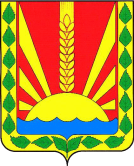 